PARISH BOUNDARIES ARE NOT SHOWN ON THE MAP BELOW BUT CAN BE DOWNLOADED BY CLICKING HEREThe attached Parish Boundary Map is provided for information purposes only and cannot be used and/or relied upon for any other purpose. The Diocese of Westminster makes no representations or warranties of any kind, either express or implied, as to its completeness, accuracy or reliability.Whilst every effort has been taken to ensure the accuracy of the Parish Boundary Map, its content is subject to change. If you have any information relating to its accuracy please contact your Parish Priest.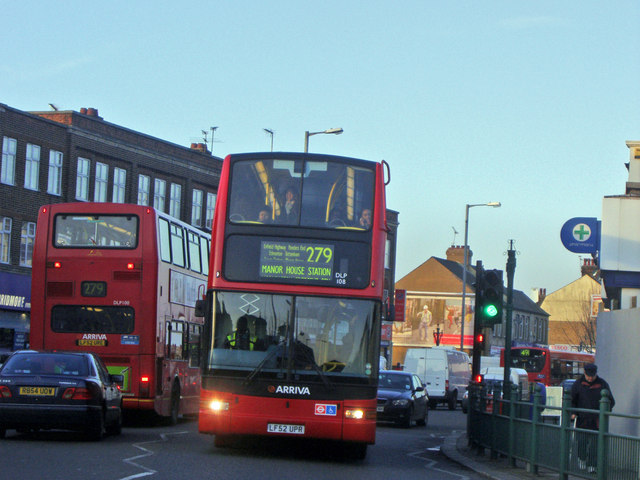 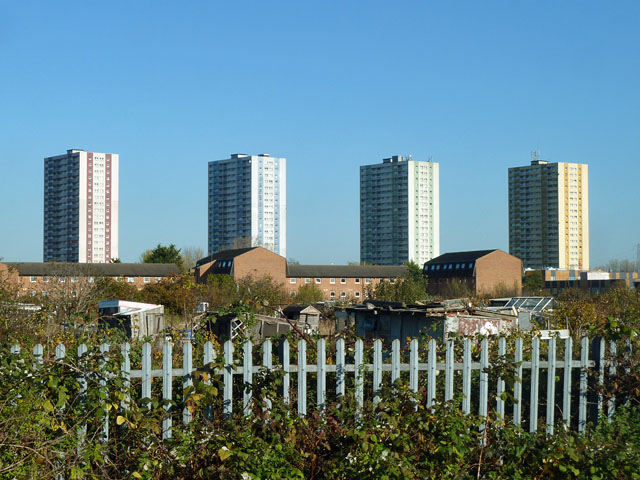 